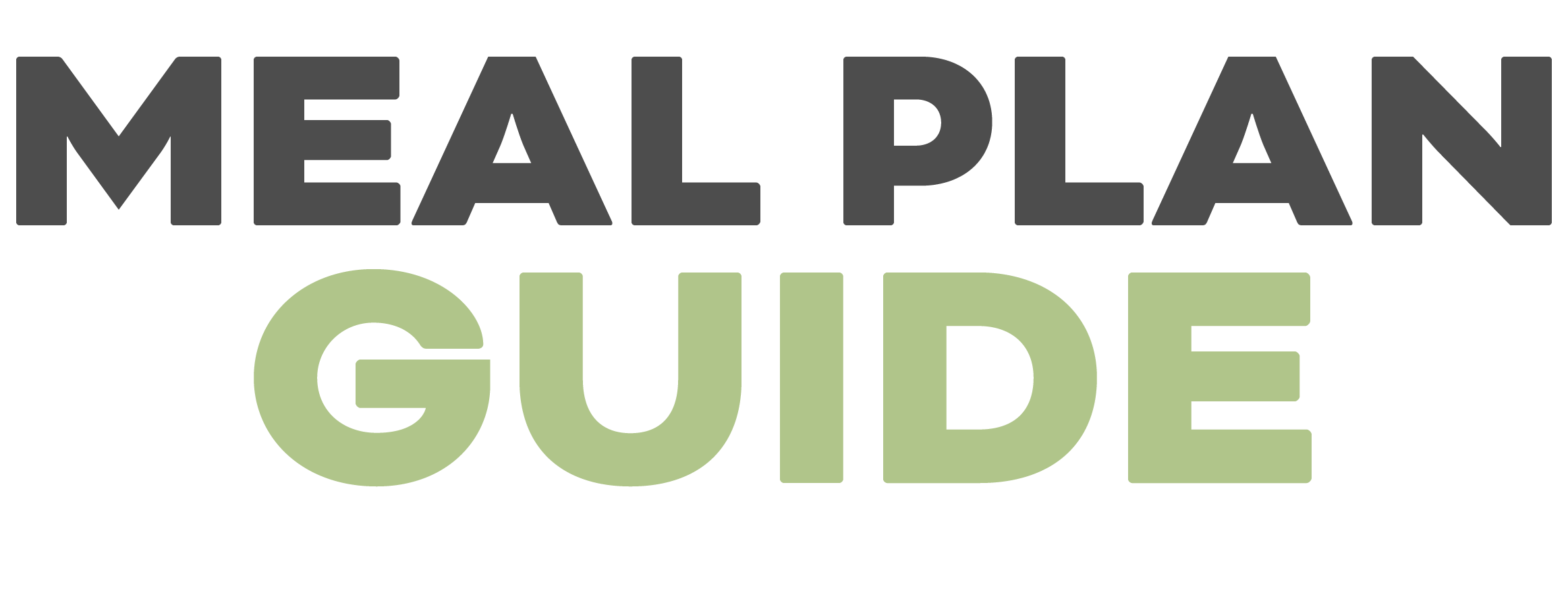 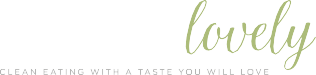 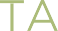 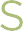 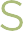 DINNERMEALINGREDIENTS NEEDEDMONBrie + spinach stuffed chicken with cauliflower rice risottoTUESFish tacos with spicy coleslawWEDSSheet pan greek chicken with cauliflower riceTHURSPork chop with lemon herb butter, roasted asparagusFRICauliflower fried riceSATInstant pot beef chiliSUNBBQ sauce chicken thighs with a green salad and ranch dressingLUNCHMEALINGREDIENTS NEEDEDMONTuna avocado boatsTUESLeftover brie + spinach stuffed chickenWEDSTuna avocado boatsTHURSLeftover brie + spinach stuffed chickenFRITuna avocado boatsSATLeftover cauliflower riceSUNLeftover cauliflower riceBREAKFASTMEALINGREDIENTS NEEDEDMONZucchini fritters with avocado + green saladTUESZucchini fritters with avocado + green saladWEDSZucchini fritters with avocado + green saladTHURSZucchini fritters with avocado + green saladFRIZucchini fritters with avocado + green saladSATZucchini fritters with avocado + green saladSUNZucchini fritters with avocado + green saladEXTRASVEGGIESFRUITSNACKSDRINKSKID FOODOTHER